Papel TimbradoDECLARAÇÃODeclaro que ________________ é dependente de___________________ que é funcionário da empresa_____________________________ inscrita sob o CNPJ:____________________ empresa associada à AEMFLO/CDL-SJ (sob CNPJ 78.531.845/0001-09).Venho por meio desta, formalizar o interesse no desconto de 15% nas mensalidades do Colégio de aplicação Univali - CAU concedido a todos os associados da AEMFLO/CDL-SJ.Atenciosamente,					local,       data                ------------------------------------------------------------ Nome e Assinatura - Proprietário ou Responsável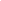 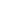 